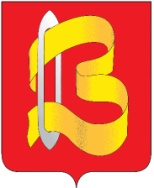 ПОСТАНОВЛЕНИЕАДМИНИСТРАЦИИ ГОРОДСКОГО ОКРУГА ВИЧУГА15 декабря 2023 г.                                                                                            № 1148Об  утверждении   Порядка предоставления возмещения расходов за наем (поднаем),  аренду  жилых помещений медицинским работникам медицинских   организаций   государственной   системы здравоохранения Ивановской области, расположенных на территории городского округа ВичугаВ соответствии с Федеральным законом от 06.10.2003 131-ФЗ «Об общих принципах организации местного самоуправления в Российской Федерации», Федеральным законом от 21.11.2011 № 323-ФЗ «Об основах охраны здоровья граждан в Российской Федерации», Уставом городского округа Вичуга, в целях создания условий для оказания медицинской помощи   населению    городского округа Вичуга и снижения дефицита кадров медицинских     работников, администрация городского округа Вичуга  ПОСТАНОВЛЯЮ:1. Утвердить Порядок предоставления возмещения расходов за наем (поднаем), аренду жилых помещений медицинским работникам медицинских организаций государственной системы здравоохранения Ивановской области, расположенных на территории городского округа Вичуга согласно приложения.2. Разместить настоящее постановление на официальном сайте администрации городского округа Вичуга в сети «Интернет».3. Настоящее постановление вступает в силу с момента его подписания.          4. Контроль за исполнением  постановления  возложить  на заместителя главы администрации  по жилищно-коммунальному хозяйству, председателя  комитета по управлению имуществом городского округа Вичуга  Мочных В.В.Глава городского округа Вичуга                                                        П.Н. ПлоховПриложениек постановлению администрациигородского округа Вичуга от 15.12.2023 г. № 1148 ПОРЯДОКПРЕДОСТАВЛЕНИЯ ВОЗМЕЩЕНИЯ РАСХОДОВ ЗА НАЕМ (ПОДНАЕМ),АРЕНДУ ЖИЛЫХ ПОМЕЩЕНИЙ МЕДИЦИНСКИМ РАБОТНИКАММЕДИЦИНСКИХ ОРГАНИЗАЦИЙ ГОСУДАРСТВЕННОЙ СИСТЕМЫ ЗДРАВООХРАНЕНИЯ, РАСПОЛОЖЕННЫХ НА ТЕРРИТОРИИГОРОДСКОГО ОКРУГА ВИЧУГА1. Общие положения         1.1. Настоящий Порядок устанавливает условия возмещения расходов за наем (поднаем), аренду жилых помещений медицинским работникам медицинских организаций государственной системы здравоохранения Ивановской области, расположенных на территории городского округа Вичуга, за счет средств бюджета городского округа Вичуга (далее — возмещение расходов).1.2. Возмещение расходов осуществляется медицинским работникам, соответствующим следующим требованиям:медицинские работники, занимающие должности, включенные в перечень должностей специалистов с высшим профессиональным (медицинским) образованием (врачи) Номенклатуры должностей медицинских работников и фармацевтических работников, утвержденной Приказом Минздрава России от 20.12.2012 1183н;наличие у медицинского работника гражданства Российской Федерации;медицинский работник состоит в трудовых отношениях по основному месту работы, занимает штатную должность в размере не менее одной ставки в медицинских организациях государственной системы здравоохранения Ивановской области, расположенных на территории городского округа Вичуга;в трудовые (должностные) обязанности медицинского работника входит осуществление медицинской деятельности;отсутствие у медицинского работника и его совершеннолетних членов семьи постоянной регистрации и жилого помещения в собственности на территории городского округа Вичуга;наличие договора найма (поднайма), аренды жилого помещения на территории городского округа Вичуга, заключенного между медицинским работником (нанимателем) и собственником жилого помещения (наймодателем) в установленном законом порядке;медицинский работник и его совершеннолетние члены семьи не являются получателями аналогичных выплат, установленных иными федеральными, региональными, муниципальными нормативными правовыми актами;медицинский работник и члены его семьи не являются нанимателями жилого помещения по договорам социального найма, коммерческого найма, найма служебного жилого помещения в городском округе Вичуга;К членам семьи медицинского работника относятся: супруг (супруга), совершеннолетние и несовершеннолетние дети.1.3. Возмещение расходов выплачивается ежеквартально и осуществляется в отношении пригодных для постоянного проживания жилых помещений, отвечающих установленным санитарным и техническим правилам и нормам.2. Порядок предоставления возмещения расходов.2.1. Для получения возмещения расходов медицинский работник подает заявление на имя Главы  городского округа Вичуга по форме, установленной в Приложении 1 к настоящему Порядку, к которому прилагаются следующие документы:ходатайство работодателя о возмещения расходов за наем (поднаем), аренду жилых помещений;копии документов, удостоверяющих личность медицинского работника и каждого члена его семьи и подлинники для сверки;копии документов, подтверждающих родство и подлинники для сверки;заверенные копии приказа о приеме на работу медицинского работника, трудовой книжки, трудового договора;справки об отсутствии (наличии) права собственности на жилые помещения, расположенные городского округа Вичуга. копия договора найма (поднайма) или договора аренды жилого помещения;реквизиты банковского счета медицинского работника для перечисления сумм возмещения расходов;документы, подтверждающие расходы заявителя по оплате аренды жилья.Заявитель несет ответственность за достоверность предоставляемых сведений, а также документов, в которых они содержатся.2.2. Структурное подразделение, ответственное за обработку предоставленных документов посредством использования единой системы межведомственного электронного взаимодействия запрашивает:Сведения о регистрации по месту жительства в пределах Российской Федерации медицинского работника и членов его семьи.Документы, указанные в настоящем пункте, могут быть представлены медицинским работником самостоятельно.2.3. Рассмотрение заявления по возмещению расходов и принятие решения осуществляется в течение 10 рабочих дней со дня его регистрации в ответственном структурном подразделении администрации городского округа Вичуга.2.4. Документы, указанные в п. 2.1, предоставляются заявителем при первичном обращении. 2.5. При последующем обращении заявитель, в срок до 5 числа месяца, следующего за отчетным кварталом, предоставляет заявление с приложением справки с места работы (о работе в настоящее время с указанием должности) и документов, подтверждающих расходы по оплате аренды жилья.2.6. Для получения медицинскими работниками возмещения расходов между администрацией городского округа Вичуга и медицинской организацией государственной системы здравоохранения Ивановской области, расположенной на территории городского округа Вичуга заключается Соглашение, по форме, установленной в Приложении 2 к настоящему Порядку.3. Выплата возмещения расходов.Возмещение расходов производится в пределах ассигнований, предусмотренных в бюджете городского округа Вичуга, главному распорядителю - администрации городского округа Вичуга за счет лимитов бюджетных обязательств предусмотренных профильной муниципальной программой, утвержденной постановлением администрации городского округа Вичуга.Возмещение расходов выплачивается на основании постановления администрации городского округа Вичуга, которое оформляется ежеквартально.3.3. Выплата возмещения расходов за неполный месяц проживания производится пропорционально числу дней проживания.Выплата сумм возмещения расходов осуществляется в течение 10 дней после подписания постановления администрации городского округа Вичуга о выплате возмещения расходов.Возмещения расходов осуществляется в безналичной форме, посредством перечисления на банковский счет медицинского работника, представленного им в администрацию городского округа Вичуга.Выплата возмещения расходов прекращается или приостанавливается на следующий день после наступления события, указанного в пунктах 5.1 и 6.1 настоящего Порядка.4. Основание для отказа в возмещении расходов.4.1. Основанием для отказа в возмещения расходов является:несоответствие заявителя требованиям пункта 1.2 настоящего Порядка;непредставление необходимых документов, установленных п. 2.l настоящего Порядка;представление заявителем документов, содержащих недостоверные сведения;заключение супругом (супругой) заявителя договора о предоставлении частичной компенсации арендной платы за наем жилого помещения;Решение об отказе в возмещении расходов при наличии оснований для отказа, установленных в пункте 4.1 настоящего Порядка, оформляется ответственным структурным подразделением администрации городского округа Вичуга в соответствии с Приложением 3 к настоящему Порядку.Уполномоченным должностным лицом администрации городского округа Вичуга на подписание решения об отказе в возмещении расходов является заместитель главы администрации по координации социальной сферы.Решение об отказе вручается заявителю под роспись либо направляется заказным письмом с уведомлением в течение 5 рабочих дней с даты его подписания.5. Основание для приостановления возмещения расходов.5.1. Выплата возмещения расходов приостанавливается в случае нахождения получателя данной выплаты:- в отпуске без сохранения заработной платы более 1 месяца; - в отпуске по уходу за ребенком.5.2. Выплата возмещения расходов возобновляется после истечения периода, указанного в п. 5.1. настоящего Порядка, на основании заявления медицинского работника, поданного в соответствии с разделами 1 и 2 настоящего Порядка.5.3. Решение о приостановлении возмещения расходов вручается заявителю под роспись либо направляется заказным письмом с уведомлением в течение 5 рабочих дней с даты его подписания.6. Основание для прекращения возмещения расходов.6.1. Прекращение возмещения расходов производится в случае:добровольного отказа заявителя от предоставления компенсации;непредставления заявителем документов, указанных в п. 2.5 настоящего Порядка;З) расторжения трудового договора с медицинским работником;перевода медицинского работника на другую должность, не дающую права представления возмещения расходов;расторжения договора найма жилого помещения;приобретения (получения) заявителем или членом его семьи в собственность жилого помещения, предоставления заявителю или члену его семьи помещения по договору социального найма или найма служебного жилого помещения на территории городского округа Вичуга, о чем заявитель сообщает в администрацию городского округа Вичуга в течение 5 дней;предоставления недостоверных сведений для возмещения расходов;участия заявителя в аналогичных мероприятиях, установленных иными федеральными, региональными, муниципальными нормативными правовыми актами;Решение о прекращении возмещения расходов вручается заявителю под роспись либо направляется заказным письмом с уведомлением в течение 5 рабочих дней с даты его подписания.При выявлении излишне выплаченных медицинскому работнику сумм денежных средств в случае, если работник в установленный срок не известил администрацию о произошедших изменениях, влекущих прекращение выплаты возмещения расходов, необоснованно полученные им денежные средства возвращаются в бюджет городского округа Вичуга.В случае отказа от добровольного возврата указанных средств они могут быть истребованы в судебном порядке.Приложение  1Главе городского округа Вичугаот(Ф.И.О заявителя)(должность заявителя, наименование медицинского учреждения)ТелефонЗАЯВЛЕНИЕ  В соответствии с Порядком предоставления возмещения расходов за наем (поднаем), аренду жилых помещений медицинским работникам медицинских организаций государственной системы здравоохранения Ивановской области, расположенных на территории городского округа Вичугапрошу назначить мне ежеквартальную выплату возмещения расходов за наем (поднаем), аренду жилого помещения (далее - Выплата).Установленную Выплату перечислять насчет в  __________________________________________Сообщаю, что:жилого помещения в собственности или пользовании (по договору социального найма или по договору найма специализированного жилого помещения) в городском округе Вичуга не имею;  не являюсь получателем аналогичного возмещения расходов, установленными иными федеральными, региональными, муниципальными нормативными правовыми актами.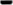 При приобретении в собственность или пользование (по договору социального найма или по договору найма специализированного жилого помещения) жилого помещения в городского округа Вичуга обязуюсь в трехдневный срок сообщить об этом работодателю и в администрацию городского округа Вичуга.Даю согласие в соответствии со статьей 9 Федерального закона от 27.07.2006 152-ФЗ «О персональных данных» на автоматизированную, а также без использования средств автоматизации, обработку моих персональных данных в целях предоставления частичной компенсации арендной платы, а именно на совершение действий, предусмотренных пунктом 3 статьи 3 Федерального закона от 27.07.2006 152-ФЗ «О персональных данных», со сведениями, предоставленными мной.Приложение:(подпись, ФИО заявителя)Приложение 2СОГЛАШЕНИЕ о взаимодействии по возмещению расходов за наем (поднаем), аренду жилых помещений медицинским работникам медицинских организаций государственной системы здравоохраненияИвановской области, расположенных на территории городского округа Вичуга	г. Вичуга	202 г.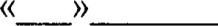 Администрация городского округа Вичуга в лице Главы городского округа Вичуга, действующего на основании Устава городского округа Вичуга, именуемая в дальнейшем «Администрация», с одной стороны, и медицинская организация государственной системы здравоохранения Ивановской области, расположенная на территории городского округа Вичуга в лице  действующего на основании Устава, именуемое в дальнейшем «Учреждение» с другой стороны, вместе именуемые Стороны, на основании с муниципальной программы ____________ заключили настоящее Соглашение о нижеследующем:1. Предмет Соглашения1.1. Предметом настоящего Соглашения является взаимодействие Сторон по предоставлению медицинским работникам медицинских организаций государственной системы здравоохранения Ивановской области, расположенных на территории  городского округа Вичуга за счет средств бюджета городского округа Вичуга возмещения расходов за наем (поднаем), аренду жилых помещений (далее возмещение расходов).1.2. Размер возмещения расходов определяется в соответствии с Порядком предоставления возмещения расходов за наем (поднаем), аренду жилых помещений медицинским работникам медицинских организаций государственной системы здравоохранения Ивановской области, расположенных на территории городского округа Вичуга.2. Права и обязанности Сторон2.1 . Администрация имеет право:2.1 .1 Осуществлять контроль за соблюдением Сторонами условий настоящего Соглашения;2.1.2 Проверять достоверность документов, представленных медицинским работником.2.2. Администрация обязана:          2.2.1. Ежеквартально осуществлять перечисление сумм возмещения расходов на банковский счет медицинских работников в течении 10 дней, после подачи документов, установленных п. 2.5. Порядка.          2.3. Учреждение имеет право:         2.3.l. На предоставление по запросу информации о получателях возмещения расходов и произведенных выплат.          2.4. Учреждение обязано:         2.4.1. Уведомить Администрацию в течение 3 рабочих дней о прекращении или изменении условий трудового договора с медицинским работником, являющемуся получателем возмещение расходов за наем (поднаем), аренду жилых помещений, а также о предоставлении отпуска без сохранения заработной платы на срок более одного месяца и отпуска по уходу за ребенком;          2.4.2. Уведомить Администрацию об участии медицинских работников в аналогичных мероприятиях, установленных иными федеральными, региональными, муниципальными нормативными правовыми актами;3. Основания изменения и расторжения Соглашения           3.1. Настоящее Соглашение может быть изменено или досрочно расторгнуто по соглашению Сторон.Изменения и дополнения к настоящему Соглашению заключаются в письменной форме и подписываются Сторонами.Любая из Сторон вправе отказаться от исполнения настоящего Соглашения в одностороннем внесудебном порядке посредством направления письменного уведомления.Сторона, расторгающая настоящее Соглашение в одностороннем порядке, обязана предупредить об этом другую Сторону за 15 дней до расторжения.Заключительные положенияСоглашение вступает в силу со дня его подписания Сторонами и действует в течение срока действия муниципальной программы __________________,Соглашение составлено в 2 (двух) экземплярах, имеющих равную юридическую силу, по одному для каждой из Сторон.Приложение 3Кому:(ФИО гражданина (заявителя), адрес регистрации)РЕШЕНИЕ об отказеНа Ваше заявление от ____________________администрацией городского округа Вичуга принято решение об отказе в возмещении расходов за наем (поднаем), аренду жилого помещения на основании(указывается соответствующий пункт Порядка)(указывается полная формулировка пункта Порядка, являющегося основанием для отказа)Вы вправе повторно обратиться в администрацию городского округа Вичуга с заявлением о возмещении расходов за наем (поднаем), аренду жилых помещений после устранения указанных оснований для отказа._________________________________	______________________(уполномоченное должностное лицо	      (ФИО, инициалы)Администрации) 